    國際扶輪3490地區2014-2015 W.C.S.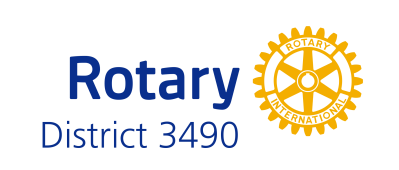     蒙古國社區牙科照護服務活動案團隊報名表  旅行社所需資料簽證：(請事先準備下列資料)
１．請準備2張2吋彩色近照 
２．身分證正反面影本及護照影本３．個人基本資料：中英文姓名/地址/電話/出生年月日/等４．6個月以上有效護照正本 (需2015年03月25日以後)備註: 報名時請繳訂金 NT$10,000請將【報名表】(可重覆影印使用)填寫後於2014年7月31日前，傳真或E-Mail回覆至：國際扶輪3490地區辦公室        TEL：(02)2967-9591  FAX：(02)2967-2104                       E-Mail： info@rid3490.org.tw所屬社英文RTN中文姓名英文姓名(護照上的英文姓名)出生年月日電話(O)(H)手機：地址